ใบเคลียร์เงิน ค่าชุดการแสดงงานราตรีสัมพันธ์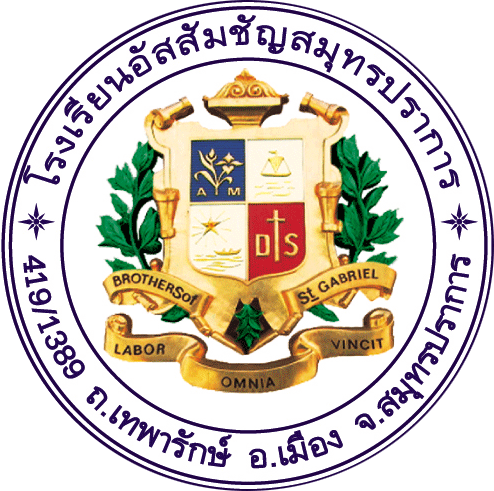 งาน/กิจกรรม/ชุด..............................................................................................................     ระดับชั้น ................................................สรุปรายรับ – รายจ่าย   ตามรายการดังต่อไปนี้ :-              .................................................                                                                        ...................................................       ( ........................................................... )                                                         ( ............................................................... )       รองผู้อำนวยการ/หัวหน้าสำนักผู้อำนวยการ                                                                          ผู้อำนวยการงานตรวจสอบทั่วไป_06ลำดับรายการหน่วยละจำนวนเงินผู้รับผิดชอบรวมรวมรวมเก็บเงินจากนักเรียนรายรับรายจ่ายผันแปรหมายเหตุจำนวน....................................................คนคนละ....................................................บาทเงินส่วนที่เหลือมอบให้โรงเรียนเงินส่วนที่เหลือมอบให้โรงเรียนเงินส่วนที่เหลือมอบให้โรงเรียนผู้รักษาเงินลงนาม(.......................................................)ผู้รับผิดชอบลงนาม(.....................................................)หัวหน้าฝ่าย............................ลงนาม(......................................................)งานตรวจสอบทั่วไป